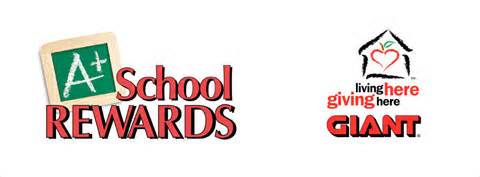 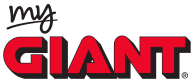 Dear Parents, St. Rose of Lima School (ID#: 21210) has the opportunity to participate in and earn CASH  from A+ School Rewards, a great fundraising program run through your local GIANT!  Last year, our school had 87 participating families and we raised $928. This money is used to support special activities throughout the school year.Please help support our school by registering your card: Visit www.giantfoodstores.com/aplus and scroll down to the center of the page to select REGISTER YOUR CARD from the red box on the right marked FOR CUSTOMERS; or, Complete the following information and return it to Laura Nattans at St. Rose of Lima:Bonus Card Number			  4 8 0 _ _ _ _ _ _ _ _ First Three Letters of your Last Name		 _ _ _ School ID code for your chosen school(s) below: (you may choose two per household)St. Rose of Lima (21210	)		2) _  _  _  _  _ To earn points: Use your registered BONUS CARD® each time you shop at GIANT, and you will earn CASH for our school. You can track the number of points you are earning for our school by checking your grocery receipt. At the end of each month, your points are calculated and converted to CASH rewards for our school. These CASH rewards are updated monthly on the GIANT A+ website beginning in November.  After the last day of the program, these same conversions are performed and the final school account total is posted.   Our school will receive one CASH awards check at the end of the program and can use this cash for any of our educational needs.  Please encourage your family members & friends to support our school.  This will result in more CASH REWARDS! Thank you for supporting our school.